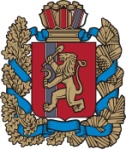 ИЗБИРАТЕЛЬНАЯ КОМИССИЯКРАСНОЯРСКОГО КРАЯР Е Ш Е Н И Ег. Красноярск19 сентября 2019 года                                                                        № 127/1103-7О списках политических партий, выдвижение которыми кандидатов, списка кандидатов считается поддержанным избирателями и не требует сбора подписей избирателей при проведении выборов депутатов Законодательного Собрания Красноярского края, а также депутатов представительных органов муниципальных образований Красноярского краяНа основании статьи 351 Федерального закона от 12 июня 2002 года № 67-ФЗ «Об основных гарантиях избирательных прав и права на участие в референдуме граждан Российской Федерации», учитывая результаты прошедших 8 сентября 2019 года выборов депутатов представительных органов муниципальных образований Красноярского края, Избирательная комиссия Красноярского края РЕШИЛА:1. Утвердить списки политических партий, выдвижение которыми кандидатов, списка кандидатов считается поддержанным избирателями и не требует сбора подписей избирателей при проведении выборов депутатов Законодательного Собрания Красноярского края (приложение № 1), а также депутатов представительных органов муниципальных образований Красноярского края (приложение № 2).2. Признать утратившим силу решение Избирательной комиссии Красноярского края от 16 мая 2019 года № 108/952-7 «О списках политических партий, выдвижение которыми кандидатов, списка кандидатов считается поддержанным избирателями и не требует сбора подписей избирателей при проведении выборов депутатов Законодательного Собрания Красноярского края, а также депутатов представительных органов муниципальных образований Красноярского края».3.  Опубликовать настоящее решение на «Официальном интернет-портале правовой информации Красноярского края» (www.zakon.krskstate.ru) и разместить на официальном сайте Избирательной комиссии Красноярского края в информационно-телекоммуникационной сети «Интернет».Приложение № 1к решению Избирательной комиссииКрасноярского краяот 19 сентября 2019 года № 127/1103-7 Список политических партий,выдвижение которыми кандидатов, списка кандидатов считается поддержанным избирателями и не требует сбора подписей избирателей при проведении выборов депутатов Законодательного Собрания Красноярского края(в соответствии со статьей 351 Федерального закона от 12.06.2002 № 67-ФЗ «Об основных гарантиях избирательных прав и права на участие в референдуме граждан Российской Федерации») (По состоянию на 19.09.2019)Приложение № 2к решению Избирательной комиссииКрасноярского краяот 19 сентября 2019 года №  127/1103-7 Список политических партий,выдвижение которыми кандидатов, списка кандидатов считается поддержанным избирателями и не требует сбора подписей избирателей при проведении выборов депутатов представительных органов муниципальных образований Красноярского края(в соответствии со статьей 351 Федерального закона от 12.06.2002 № 67-ФЗ «Об основных гарантиях избирательных прав и права на участие в референдуме граждан Российской Федерации») (По состоянию на 19.09.2019)ПредседательИзбирательной комиссииКрасноярского краяА.Г. ПодушкинСекретарь Избирательной комиссииКрасноярского края А.М. Привалов№ п/пНаименование политической партииОснование:пункт 4 статьи 351Основание:пункт 4 статьи 3511Политическая партия «ПАТРИОТЫ РОССИИ»Политическая партия «ПАТРИОТЫ РОССИИ»Политическая партия «ПАТРИОТЫ РОССИИ»2Всероссийская политическая партия «Партия Возрождения Села»Всероссийская политическая партия «Партия Возрождения Села»Всероссийская политическая партия «Партия Возрождения Села»№ п/пНаименование политической партииОснование:подпункт «а» пункта 5 статьи 351Основание:подпункт «а» пункта 5 статьи 3511Политическая партия КОММУНИСТИЧЕСКАЯ ПАРТИЯ КОММУНИСТЫ РОССИИ13.09.2015-  г.Канск;1Политическая партия КОММУНИСТИЧЕСКАЯ ПАРТИЯ КОММУНИСТЫ РОССИИ13.09.2015- Курагинский район;1Политическая партия КОММУНИСТИЧЕСКАЯ ПАРТИЯ КОММУНИСТЫ РОССИИ13.09.2015- Минусинский район;1Политическая партия КОММУНИСТИЧЕСКАЯ ПАРТИЯ КОММУНИСТЫ РОССИИ13.09.2015- Шушенский район1Политическая партия КОММУНИСТИЧЕСКАЯ ПАРТИЯ КОММУНИСТЫ РОССИИ08.09.2019- Абанский район; 1Политическая партия КОММУНИСТИЧЕСКАЯ ПАРТИЯ КОММУНИСТЫ РОССИИ08.09.2019- Краснотуранский район;1Политическая партия КОММУНИСТИЧЕСКАЯ ПАРТИЯ КОММУНИСТЫ РОССИИ08.09.2019- г.Уяр Уярского района2ВСЕРОССИЙСКАЯ ПОЛИТИЧЕСКАЯ ПАРТИЯ «РОДИНА»13.09.2015- г.Дивногорск;2ВСЕРОССИЙСКАЯ ПОЛИТИЧЕСКАЯ ПАРТИЯ «РОДИНА»13.09.2015- г.Канск;2ВСЕРОССИЙСКАЯ ПОЛИТИЧЕСКАЯ ПАРТИЯ «РОДИНА»13.09.2015- Большемуртинский район;2ВСЕРОССИЙСКАЯ ПОЛИТИЧЕСКАЯ ПАРТИЯ «РОДИНА»13.09.2015- Кежемский район;2ВСЕРОССИЙСКАЯ ПОЛИТИЧЕСКАЯ ПАРТИЯ «РОДИНА»13.09.2015- Нижнеингашский район;2ВСЕРОССИЙСКАЯ ПОЛИТИЧЕСКАЯ ПАРТИЯ «РОДИНА»13.09.2015- Рыбинский район;2ВСЕРОССИЙСКАЯ ПОЛИТИЧЕСКАЯ ПАРТИЯ «РОДИНА»13.09.2015- Туруханский район3Политическая партия «Российская объединенная демократическая партия «ЯБЛОКО»13.09.2015- г.Железногорск; - г.Шарыпово4Политическая партия «Российская экологическая партия «Зелёные»10.09.2017- г.Норильск;4Политическая партия «Российская экологическая партия «Зелёные»09.09.2018- г.Красноярск5Всероссийская политическая партия «Партия Возрождения Села»08.09.2019- Абанский район6Политическая партия «ПАТРИОТЫ РОССИИ»08.09.2019- Абанский район6Политическая партия «ПАТРИОТЫ РОССИИ»№ п/пНаименование политической партииОснование:пункт 4 статьи 351Основание:пункт 4 статьи 3511Политическая партия «ПАТРИОТЫ РОССИИ»Политическая партия «ПАТРИОТЫ РОССИИ»Политическая партия «ПАТРИОТЫ РОССИИ»2Всероссийская политическая партия «Партия Возрождения Села»Всероссийская политическая партия «Партия Возрождения Села»Всероссийская политическая партия «Партия Возрождения Села»№ п/пНаименование политической партииОснование:пункт 6 статьи 351Основание:пункт 6 статьи 3511Политическая партия КОММУНИСТИЧЕСКАЯ ПАРТИЯ КОММУНИСТЫ РОССИИ13.09.2015-  г.Канск;1Политическая партия КОММУНИСТИЧЕСКАЯ ПАРТИЯ КОММУНИСТЫ РОССИИ13.09.2015- Курагинский район;1Политическая партия КОММУНИСТИЧЕСКАЯ ПАРТИЯ КОММУНИСТЫ РОССИИ13.09.2015- Минусинский район;1Политическая партия КОММУНИСТИЧЕСКАЯ ПАРТИЯ КОММУНИСТЫ РОССИИ13.09.2015- Шушенский район;1Политическая партия КОММУНИСТИЧЕСКАЯ ПАРТИЯ КОММУНИСТЫ РОССИИ08.09.2019- Абанский район; 1Политическая партия КОММУНИСТИЧЕСКАЯ ПАРТИЯ КОММУНИСТЫ РОССИИ08.09.2019- Краснотуранский район;1Политическая партия КОММУНИСТИЧЕСКАЯ ПАРТИЯ КОММУНИСТЫ РОССИИ08.09.2019- г.Уяр Уярского района2ВСЕРОССИЙСКАЯ ПОЛИТИЧЕСКАЯ ПАРТИЯ «РОДИНА» 13.09.2015– г.Дивногорск2ВСЕРОССИЙСКАЯ ПОЛИТИЧЕСКАЯ ПАРТИЯ «РОДИНА» 13.09.2015– г.Канск2ВСЕРОССИЙСКАЯ ПОЛИТИЧЕСКАЯ ПАРТИЯ «РОДИНА» 13.09.2015– Большемуртинский район2ВСЕРОССИЙСКАЯ ПОЛИТИЧЕСКАЯ ПАРТИЯ «РОДИНА» 13.09.2015– Кежемский район2ВСЕРОССИЙСКАЯ ПОЛИТИЧЕСКАЯ ПАРТИЯ «РОДИНА» 13.09.2015– г.Кодинск Кежемского района2ВСЕРОССИЙСКАЯ ПОЛИТИЧЕСКАЯ ПАРТИЯ «РОДИНА» 13.09.2015– Нижнеингашский район2ВСЕРОССИЙСКАЯ ПОЛИТИЧЕСКАЯ ПАРТИЯ «РОДИНА» 13.09.2015– Рыбинский район2ВСЕРОССИЙСКАЯ ПОЛИТИЧЕСКАЯ ПАРТИЯ «РОДИНА» 13.09.2015– Туруханский район3Политическая партия «Российская объединенная демократическая партия «ЯБЛОКО»13.09.2015- г.Железногорск3Политическая партия «Российская объединенная демократическая партия «ЯБЛОКО»13.09.2015- г.Шарыпово3Политическая партия «Российская объединенная демократическая партия «ЯБЛОКО»09.09.2018- Есаульский сельсовет        Березовского района4Политическая партия «Российская экологическая партия «Зелёные»10.09.2017- г.Норильск4Политическая партия «Российская экологическая партия «Зелёные»09.09.2018- г.Красноярск5Политическая партия «Казачья партия Российской Федерации»28.04.2019- Кетский сельсовет  Пировского района6Всероссийская политическая партия «Партия Возрождения Села»08.09.2019- Абанский район7Политическая партия «ПАТРИОТЫ РОССИИ»08.09.2019- Абанский район;7Политическая партия «ПАТРИОТЫ РОССИИ»08.09.2019- п.Кедровый